Learning Disability - Health Check Action Plan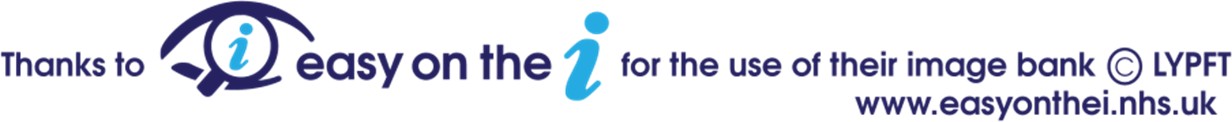 Details of the person completing form:Name: Free Text PromptDate form completed: Short date letter merged Position: Free Text PromptAbout Me: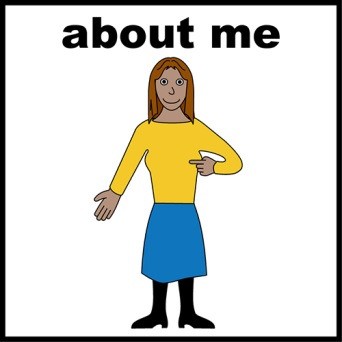 Name: Title Calling Name SurnameDoB: Date of Birth Gender: Gender(full) Registered GP: Free Text PromptHealth goals for my doctor to doSingle Code Entry: Learning disabilities health action plan completedSingle Code Entry: Learning disabilities health action plan reviewedHelp for me at the end of my lifeSingle Code Entry: End of life advance care plan EPACCS Further details EPACCS Click for further informationCommentsOther people my doctor wants me to see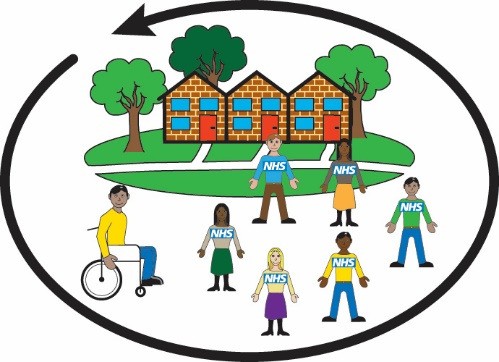 Single Code Entry: Referral to learning disability teamSingle Code Entry: Referral to mental health team Single Code Entry: Referral to specialist children's serviceHealth goals for me to do:Comments:Health goals for me to do: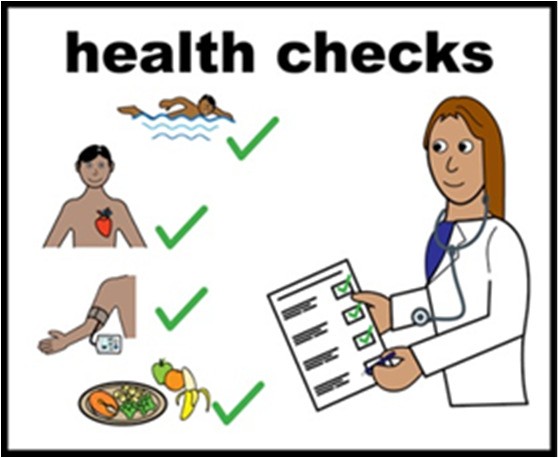 Comments:Allergies: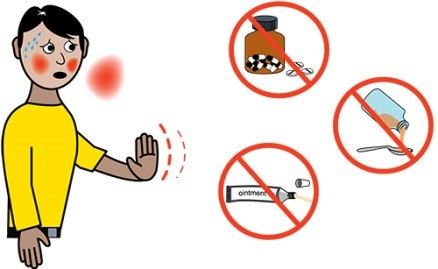 Allergies